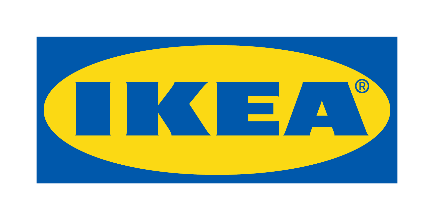 Informacja dla mediów                                                                                                  Warszawa, 30 kwietnia 2020r.Sklepy stacjonarne IKEA zostaną otwarte 4 majaW poniedziałek 4 maja, po siedmiu tygodniach czasowego zamknięcia, sklepy stacjonarne IKEA znów przyjmą klientów. Sklepy będą otwarte w dotychczasowych godzinach. Podczas zakupów będą obowiązywać nowe zasady bezpieczeństwa, zgodne z aktualnymi wymogami prawnymi oraz panującymi w IKEA globalnymi standardami. W sklepach niezmiennie będzie można odbierać zamówienia dokonane w sklepie internetowym IKEA.pl.Począwszy od dnia 4 maja otwartych zostanie ponownie 11 sklepów IKEA w Polsce. Choć wielu klientów skorzystało w ostatnich tygodniach z możliwości zakupu online poprzez stronę internetową IKEA.pl, to jednak wiemy, że większość z nich z wielką niecierpliwością czekała na wiadomość o ponownym otwarciu sklepów IKEA - mówi Carolina Garcia Gomez, Prezeska IKEA Retail Polska i Dyrektorka ds. Zrównoważonego Rozwoju. Zdrowie i bezpieczeństwo naszych pracowników oraz klientów zawsze jest dla nas najważniejsze. Dlatego też wszystkie nasze sklepy są bardzo dobrze przygotowane pod względem bezpieczeństwa na przyjęcie klientów. Ponowne uruchomienie sprzedaży stacjonarnej w sklepach IKEA jest również elementem naszej troski o ciągłość biznesu i tym samym utrzymanie stabilizacji życiowej naszych pracowników. Jose Villamil, Dyrektor ds. Komercyjnych dodaje: Otwierając ponownie swoje sklepy, chcemy zrobić to przede wszystkim w sposób odpowiedzialny, aby klienci i nasi pracownicy czuli się bezpiecznie podczas zakupów i pracy. To właśnie bezpieczeństwo jest naszym priorytetem. W celu ochrony odwiedzających i zatrudnionych pracowników podjęliśmy wiele różnych działań. W miarę rozwoju sytuacji będziemy nadal śledzić i wdrażać zalecenia oraz wytyczne władz lokalnych. Proces ponownego otwarcia na innych rynkach IKEA pozwala nam na optymizm, ponieważ spotkał się z bardzo przychylnym odbiorem i widzimy, że nasz biznes stopniowo wraca do normy. Planujemy dalsze inwestycje w dotychczasowe miejsca spotkań z klientami w Polsce, jednocześnie koncentrując się na rozwoju naszej internetowej sieci biznesowej i dostaw do domu. Naszym celem jest zapewnienie większej przystępności cenowej, dostępności oraz zrównoważonego rozwoju.IKEA dobrowolnie zamknęła dla klientów wszystkie 11 sklepów w Polsce 14 marca br. Obowiązujące przepisy dotyczące drugiego etapu łagodzenia obostrzeń w funkcjonowaniu gospodarki otworzyły drogę do wznowienia sprzedaży stacjonarnej.8 nowych Punktów Odbioru Zamówień IKEA w Polsce W trakcie zamknięcia sklepów stacjonarnych skupiliśmy całą uwagę na wspieraniu naszych pracowników i społeczności, w których działamy. Staraliśmy się zachować ciągłość działania na tyle, na ile mogliśmy poprzez rozwinięcie naszej działalność online, aby w tym okresie nadal wychodzić naprzeciw oczekiwaniom klientów. Mamy jasno sprecyzowany cel, jakim jest zapewnienie wielu ludziom lepszego codziennego życia dzięki ulepszonym produktom. Ta wizja i nasze wartości nigdy wcześniej nie były tak ważne jak teraz, gdy wiele osób pozostaje w swoich domach. Praca, nauka, bycie razem, zabawa z dziećmi, gotowanie i jedzenie, spanie... wszystkie kluczowe czynności życiowe odbywają się teraz tam, gdzie mieszkamy i wszyscy zdajemy sobie sprawę, że lepsze życie zaczyna się właśnie 
w naszym domu! – wyjaśnia Jose Villamil. Poszerzając zasięg usługi Zamów & Odbierz, IKEA ułatwia klientom osobisty odbiór zamówień internetowych. W ciągu ostatnich dwóch miesięcy uruchomionych zostało sześć nowych Punktów Odbioru Zamówień IKEA:Gliwice - CH Europa Centralna ul. Pszczyńska 315,Radom - Galeria Feniks, Aleja Józefa Grzecznarowskiego 29/31,Zielona Góra - SG GO Grzegorz Simon (podwykonawca UPS) ul. Rzeźniczaka 15,Olsztyn - aleja Marszałka Józefa Piłsudskiego 75a,Częstochowa - Bór 67/69,Gorzów Wielkopolski - Kostrzyńska 89EW tej chwili więc działa ich już 13. Już wkrótce otwarcie kolejnych:Toruń - Forteczna 13Wieliczka - Jasna 6Dodatkowo, IKEA zapewnia bezkontaktowy odbiór osobisty wszystkich zamówień internetowych w domach klientów, jak również umożliwia dostęp internetowy lub telefoniczny do większości usług. Klienci, którzy potrzebują dobrze zaprojektowanych mebli oraz pomysłów na urządzenie własnego biznesu mogą korzystać z usług IKEA dla Firm. W tym przypadku oferta obejmuje wybór, finansowanie oraz realizację zamówienia.  Dla KEA ważne jest, aby dzięki wprowadzeniu nowych procedur i stworzeniu bezpiecznego środowiska pracy oraz miejsca zakupów zachować ciągłość biznesową, w jak największym stopniu. Aby dbać 
o naszych pracowników musimy również dbać o naszą firmę. Takie postępowanie pomaga nam chronić źródła dochodów i stawia nas na lepszej pozycji, aby wyjść z tej sytuacji możliwie z jak najmniejszą szkodą. Jesteśmy wdzięczni za optymizm, elastyczność i jedność naszych pracowników w tych wyjątkowych czasach - uzupełnia Carolina Garcia Gomez.Nazwa marki IKEA to akronim – skrót utworzony kolejno z pierwszych liter imienia i nazwiska założyciela firmy oraz nazw farmy 
i parafii, skąd pochodzi (Ingvar Kamprad Elmtaryd Agunnaryd).Wizją IKEA jest tworzenie lepszego codziennego życia dla wielu ludzi. Oferujemy funkcjonalne i dobrze zaprojektowane artykuły wyposażenia domu, które łączą jakość i przystępną cenę. Działamy w zgodzie ze zrównoważonym rozwojem, realizując strategię People & Planet Positive.Grupa Ingka* w Polsce posiada obecnie jedenaście sklepów IKEA i trzynaście Punktów Odbioru Zamówień, które zarządzane są przez IKEA Retail. Jest również właścicielem pięciu centrów handlowych zarządzanych przez Ingka Centres Polska oraz zlokalizowanego w Jarostach k. Piotrkowa Trybunalskiego Centrum Dystrybucji zaopatrującego 23 sklepy IKEA w Europie Środkowej i Wschodniej. Do Grupy Ingka należy również sześć farm wiatrowych w Polsce, które wytwarzają więcej energii odnawialnej, niż roczne zużycie energii związane z działalnością IKEA na polskim rynku.W roku finansowym 2019 ponad 30 mln osób odwiedziło polskie sklepy IKEA, a strona IKEA.pl odnotowała ponad 118 mln wizyt.*Grupa Ingka, dawniej znana jako Grupa IKEA, jest największym franczyzobiorcą IKEA. Na całym świecie zarządza 374 sklepami 
w 30 krajach. Nazwa Ingka powstała od nazwiska założyciela IKEA – Ingvara Kamprada.Dodatkowych informacji udziela:Aneta GilLiderka ds. Komunikacji Zewnętrznej IKEA Retail Sp. z o.o. E-mail:  aneta.gil@ingka.ikea.com